2024 NOMINATION FORM FOR NORDIQ CANADA’S ANNUAL AWARDS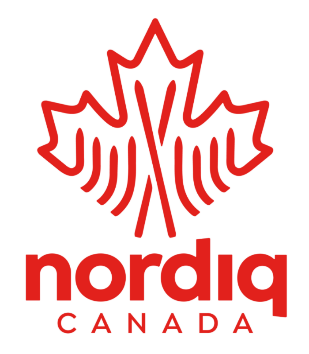 Nominee Information:Name: _________________________________                                                                   E-mail:  ________________________________                                                                  Phone: _________________________________Mailing Address: ________________________     ________________________________________                                      Ski Club: ________________________________                                                             Award (check one):Dave Rees Award - Awarded to an individual who has made an outstanding long-term commitment to cross country skiing in Canada. Nominees should have demonstrated leadership over an extended period at all organizational levels, local, regional and national, in various activities. Firth Award - Awarded to a woman who has made an outstanding contribution to cross country skiing in Canada. Nominees should have demonstrated leadership in activities at the local or regional level, and ideally also national level.  They have contributed to cross country skiing in ways that have encouraged and influenced others.    Distinguished Volunteer Award - Awarded to individuals who have made a significant contribution to cross country skiing at the local, regional or national level. Questions:1. Please list the nominee’s accomplishments relative to cross-country skiing in Canada.2. How long has the nominee been involved in cross-country skiing?3. Why do you feel this nominee should receive the award?4. Please include 2-3 photos of the individual that we can use in the media to announce winners.  These can be attached to the e-mail or included in this word document. Nominator(s) Information:Name: ___________________________________                                                                      Email:  ___________________________________Phone:___________________________________Division Chair or Division Representative:Name: _________________________________________Signature: _____________________________________Please return this nomination form by e-mail no later than May 2, 2024, to krobinson@nordiqcanada.caThank you for taking the time to recognize this nominee.  The Nordiq Canada awards will be announced at the AGM on June 6-9 in Whitehorse, YK. 